Родителям о профилактике преступлений против половой неприкосновенности несовершеннолетних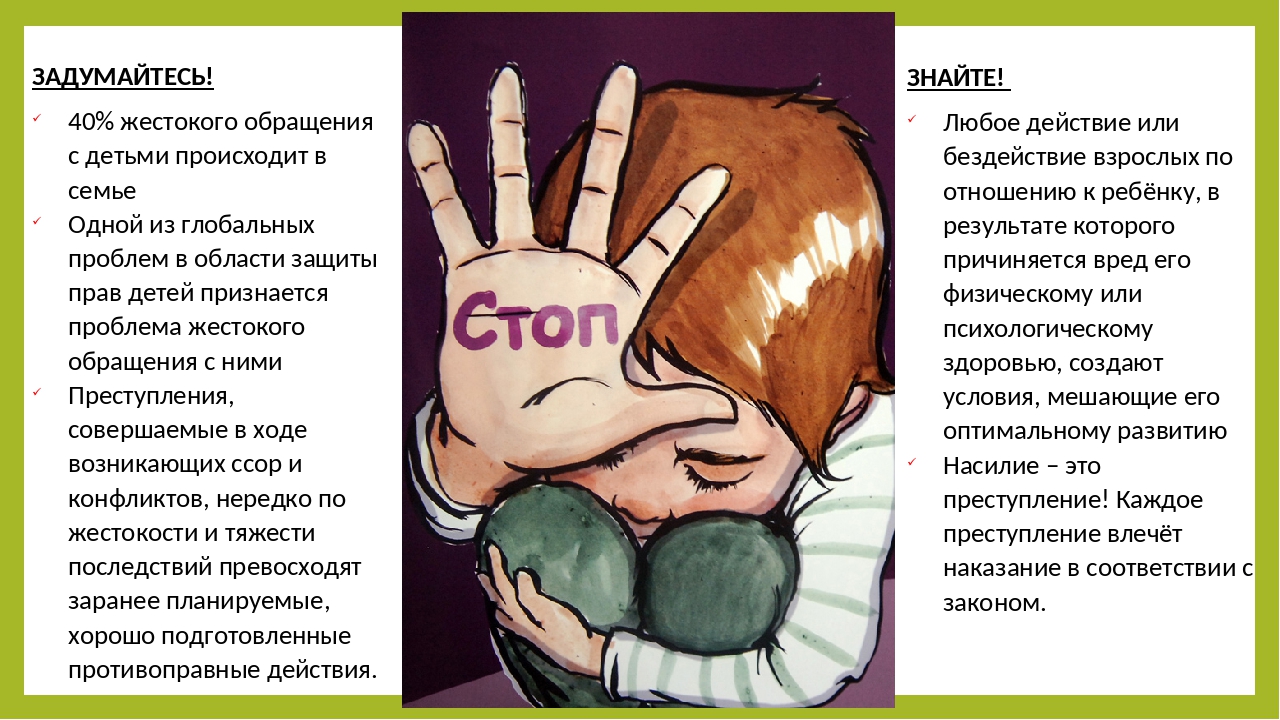 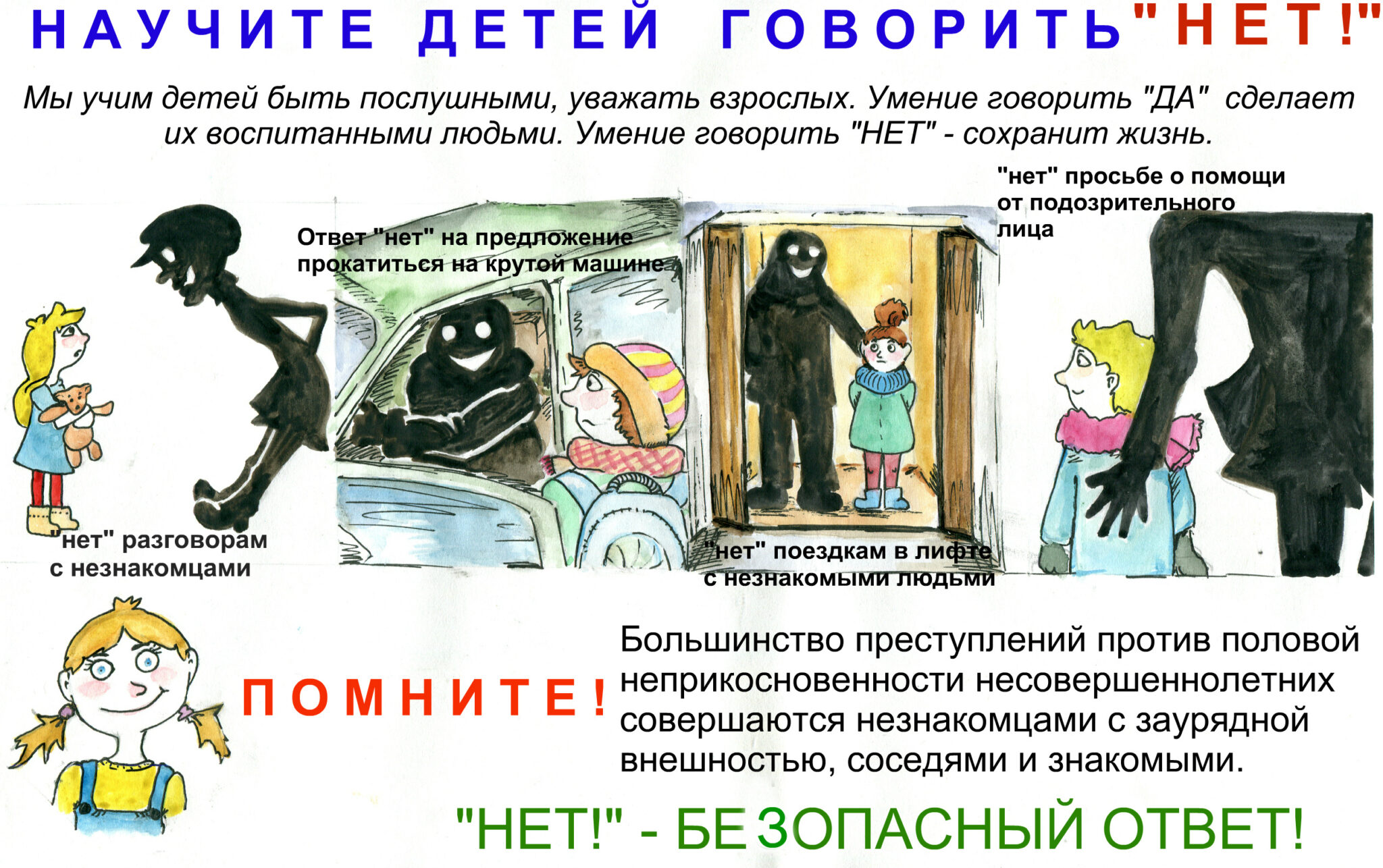 